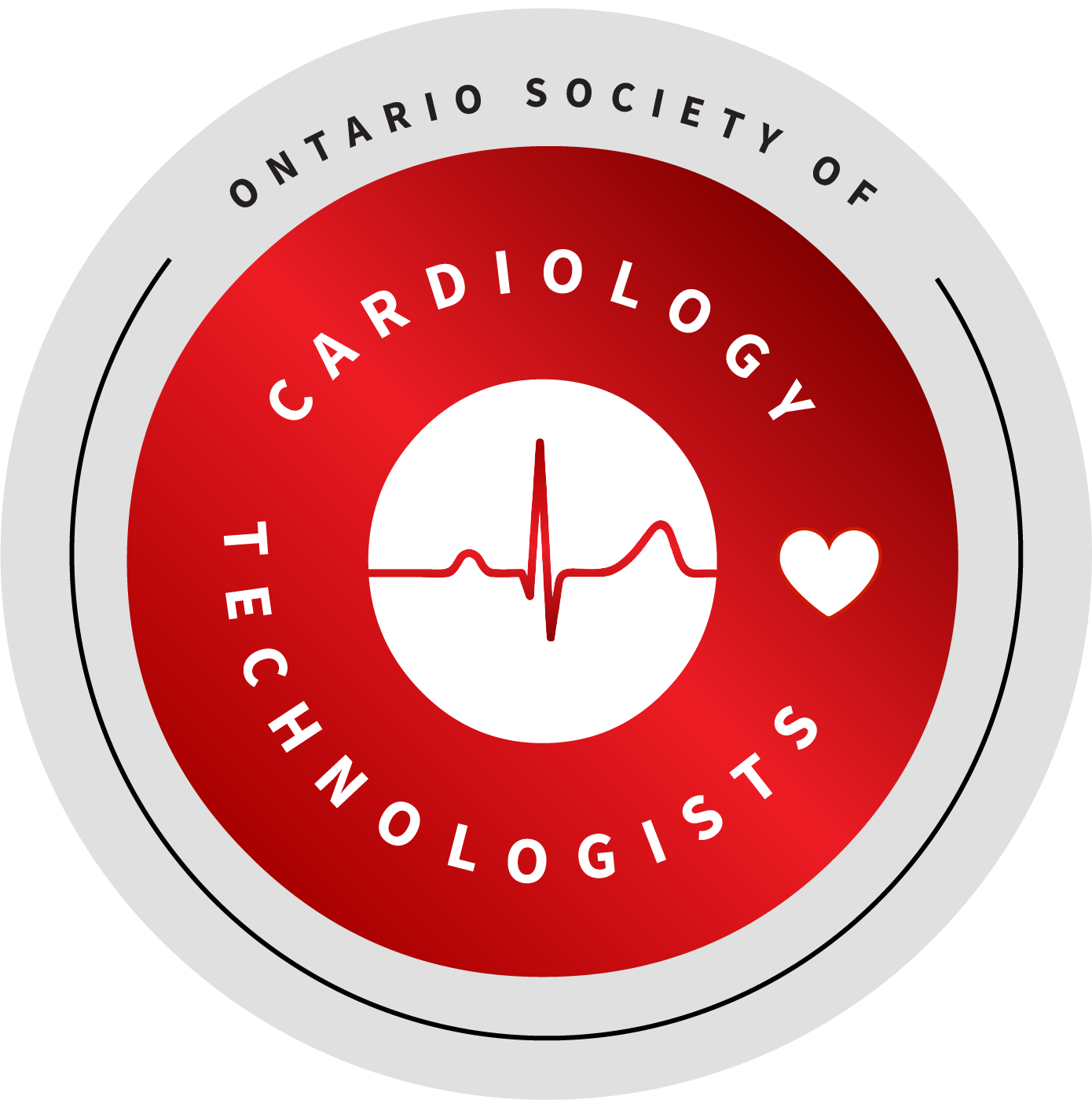 Cardiology technology involves the non-invasive testing and monitoring of the functioning of the human heart under various conditions, the provision of basic patient care during these procedures, and the assessment and programming of implantable cardiac devices.Registered Cardiology Technologists (RCT):Record and analyse ElectrocardiogramsOperate and analyse Stress testsAnalyse Ambulatory monitoring recordingsInterrogate and program Implantable cardiac devicesRCT’s provide initial analysis and test results to physicians for use in the prevention, diagnosis and treatment of cardiac conditions.Revised: February 2012Approved by the CSCT Board of Directors, February 2010